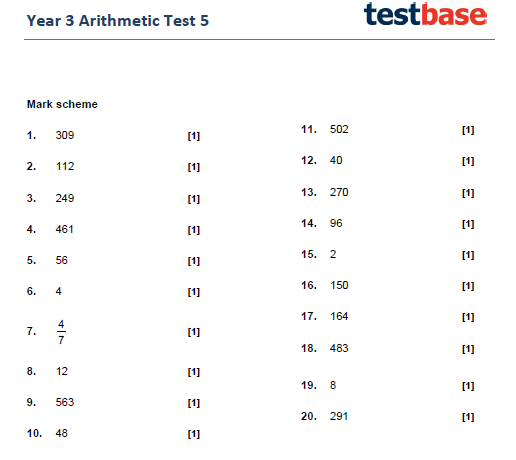 Maths Reasoning QuestionsPlace Value1) 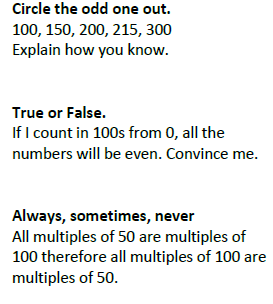 2) 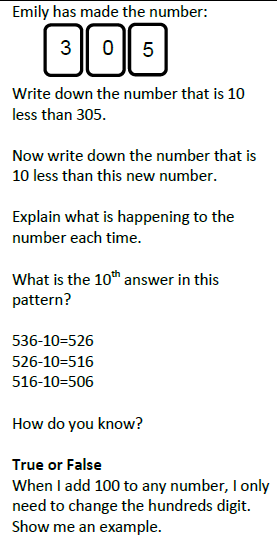 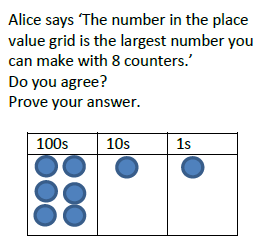 3)4)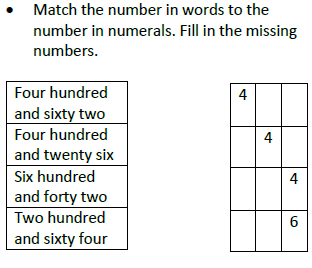 Addition  and Subtraction5) 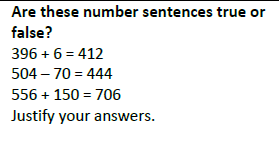 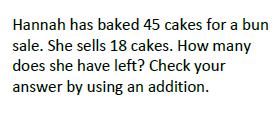 6) 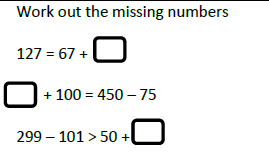 7) 8)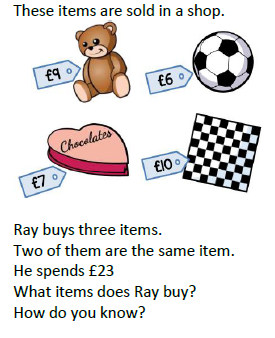 Multiplication  and Division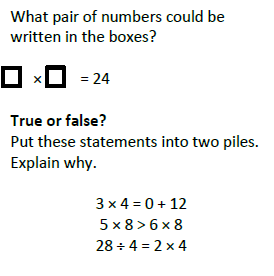 9)10) 11)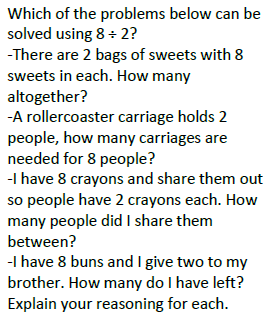 12)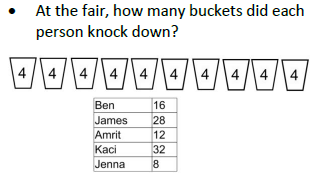 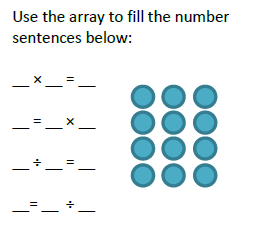 13)  FRIDAY MATHS ANSWERSDip and Pick 7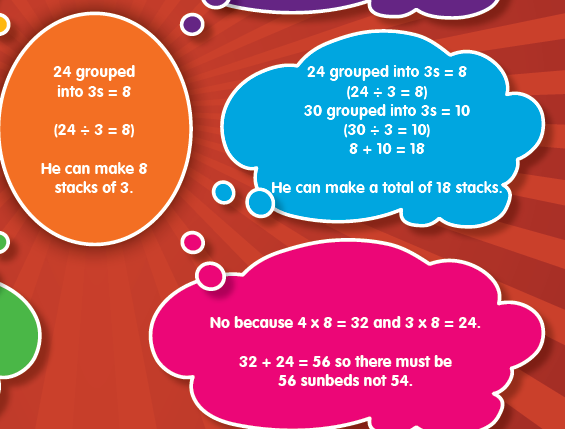 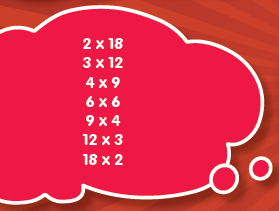 BITESIZE FRIDAY CHALLENGES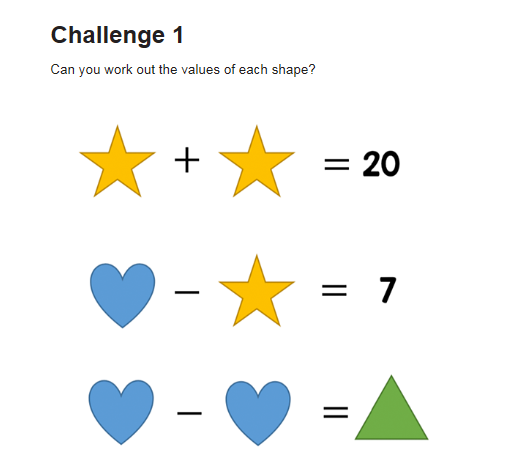 10 + 10 = 2017 – 10 = 717 – 17 = 0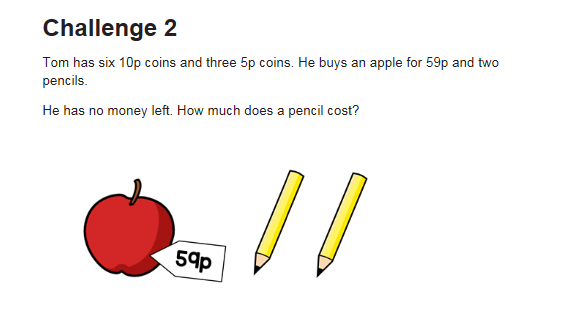 6 x 10 = 60p3 x 5p = 15p60p + 15p = 75p75p – 59p (apple) = 16p16p ÷ 2 (pencils) = 8p each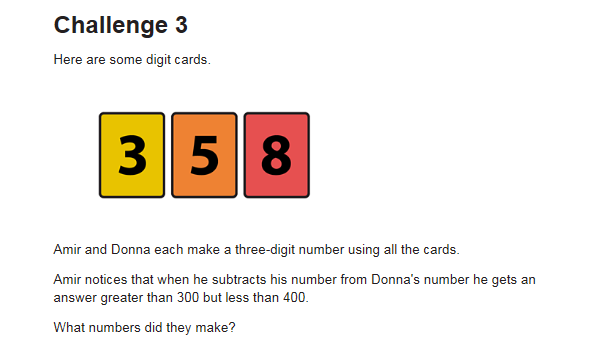 Numbers that they can make;358	385	538	583	835	853Donna must have a bigger number than Amir if he can subtract his number from hers. The answer must be between 300 and 400.If you start with Donna having the biggest possible answer, then take away the other numbers that Amir could have;Donna 853 – Amir 358 = 495 XDonna 853 – Amir 385 = 468 XDonna 853 – Amir 538 = 315 Donna 853 – Amir 583 = 270 XDonna 835 – Amir 358 = 477 XDonna 835 – Amir 385 = 450 XDonna 835 – Amir 538 = 297 XDonna 583 – Amir 358 = 225 X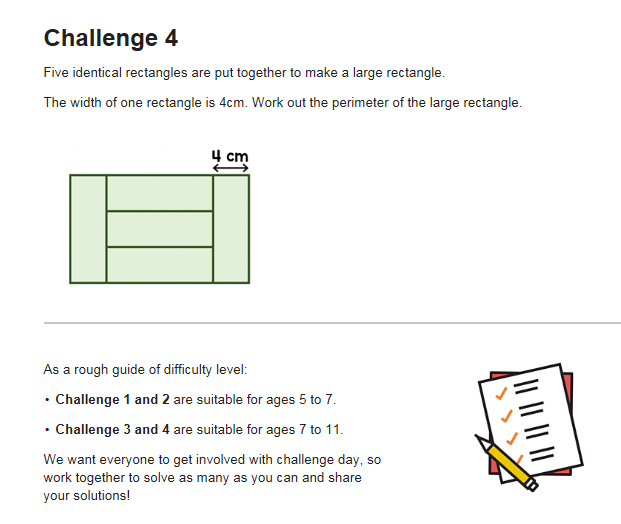 	     4cm + 12 cm 4cm = 20cmPerimeter = 12 + 12 + 20 + 20 = 64cm